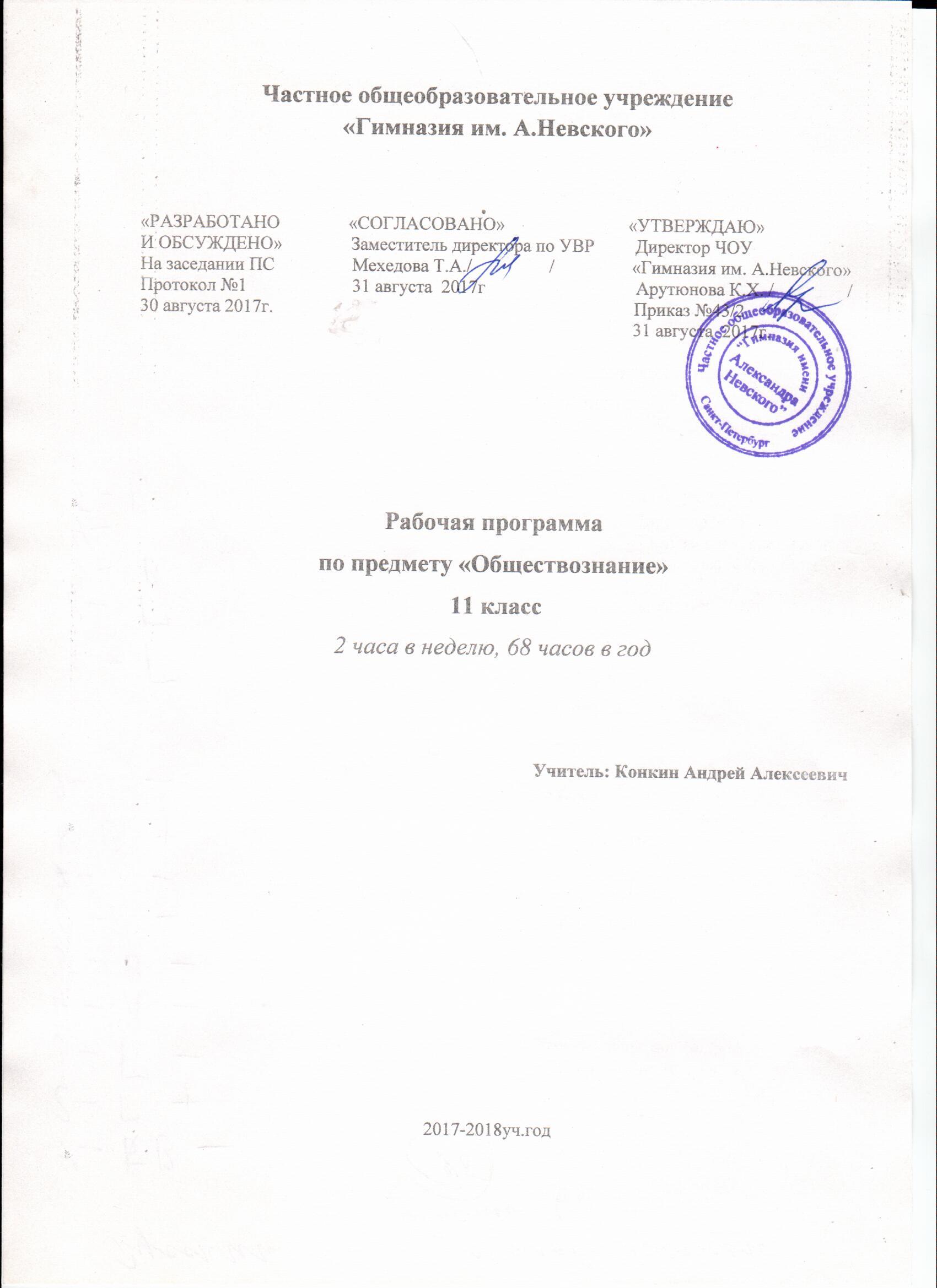 Частное общеобразовательное учреждение«Гимназия им. А.Невского»«РАЗРАБОТАНО               «СОГЛАСОВАНО»                           «УТВЕРЖДАЮ»И ОБСУЖДЕНО»               Заместитель директора по УВР         Директор ЧОУНа заседании ПС                 Мехедова Т.А./                 /                 «Гимназия им. А.Невского»Протокол №1                       31 августа  2017г                                 Арутюнова К.Х. /                /                  30 августа 2017г.                                                                               Приказ №43/2                                                                                                            31 августа  2017г.   Рабочая программапо предмету «Обществознание» 11 класс2 часа в неделю, 68 часов в годУчитель: Конкин Андрей Алексеевич2017-2018уч.годПояснительная запискаВ основу рабочей программы по обществознанию (базового уровня) для положена примерная программа Министерства образования Российской Федерации с учетом требований Федерального компонента государственного образовательного стандарта среднего (полного) общего образования от 17 мая 2012 г.  Данная рабочая программа обеспечена соответствующим УМК: учебник А.В. Воронцова, Г.Э. Королевой, С.А. Наумова «Обществознание: 11 класс: базовый уровень: учебник для учащихся общеобразовательных организаций. – М.: Вентана-Граф, 2016. В структуру программы входит пояснительная записка, в которой определены основные цели обучения обществознанию в средней (полной) щколе, содержание курса и тематическое планирование с описанием видов учебной деятельности учащихся старшей школы.Содержание среднего (полного) общего образования  на базовом уровне по «Обществознанию» представляет собой комплекс знаний, отражающих основные объекты изучения: общество в целом, человек в обществе, познание, экономическая сфера, социальные отношения, политика, духовно-нравственная сфера, право. Все означенные компоненты содержания взаимосвязаны, как связаны и взаимодействуют друг с другом изучаемые объекты. Помимо знаний, в содержание курса входят: социальные навыки, умения, ключевые компетентности, совокупность моральных норм и принципов поведения людей по отношению к обществу и другим людям; правовые нормы, регулирующие отношения людей во всех областях жизни общества; система гуманистических и демократических ценностей. Содержание курса на базовом уровне обеспечивает преемственность по отношению к основной школе путем углубленного изучения некоторых социальных объектов, рассмотренных ранее. Наряду с этим, вводятся ряд новых, более сложных вопросов, в новых связях, в ином ракурсе на более высоком теоретическом уровне, понимание которых необходимо современному человеку; расширяется круг изучаемых понятий, что позволяет полнее и глубже раскрыть проблематику человека и общества;Цели.Изучение обществознания (включая экономику и право) в старшей школе на базовом уровне направлено на достижение следующих целей:развитие личности в период ранней юности, ее духовно-нравственной, политической и правовой культуры, экономического образа мышления, социального поведения, основанного на уважении закона и правопорядка, способности к личному самоопределению и самореализации; интереса к изучению социальных и гуманитарных дисциплин;воспитание общероссийской идентичности, гражданской ответственности, правового самосознания,  толерантности, приверженности гуманистическим и демократическим ценностям, закрепленным в Конституции Российской Федерации; освоение системы знаний об экономической и иных видах деятельности людей, об обществе, его сферах, правовом регулировании общественных отношений, необходимых для взаимодействия с социальной средой и выполнения типичных социальных ролей человека и гражданина, для последующего изучения социально-экономических и гуманитарных дисциплин в учреждениях системы среднего и высшего профессионального образования или для самообразования;овладение умениями получать и критически осмысливать социальную (в том числе экономическую и правовую) информацию, анализировать, систематизировать полученные данные; освоение способов познавательной, коммуникативной, практической деятельности, необходимых для участия в жизни гражданского общества и государства; формирование опыта применения полученных знаний и умений для решения типичных задач в области социальных  отношений;  гражданской и общественной деятельности, межличностных отношений, отношений между людьми различных национальностей и вероисповеданий, в семейно-бытовой сфере; для соотнесения своих действий и действий других людей с нормами поведения, установленными законом; содействия правовыми способами и средствами защите правопорядка в обществе.Рабочая программа, во-первых, направлена на повышение роли курса в духовном и гражданском становлении личности и, одновременно, на усиление практической направленности обучения. Программа нацелена на формирование гуманистических и демократических ценностей, основу которых составляет система идей, воплощенная в Конституции РФ. Во-вторых, содержание рабочей программы соответствует новым целям обучения, изменениям в обществе и изменениям в современном научном обществознании. Скорректирована логика представления материала (от общего к частному). Значительно вырос объем экономических и правовых знаний по отношению к объему социологических, политологических и иных компонентов содержания. При изучении теоретических положений широко привлекается актуальный материал, отражающий развитие современной России. В-третьих - в рабочей программе зафиксирован деятельностный компонент содержания, поэтому включение учащихся в указанные виды деятельности становится важным требованием к организации учебного процесса. В-четвертых, усилена практическая направленность курса через его ориентацию на развитие и совершенствование базовых социальных компетентностей.В-пятых, усилена личностная ориентация, воспитывающий характер отобранного содержания курса. Рабочая программа по обществознанию среднего (полного) общего образования призвана помочь выпускникам осуществить осознанный выбор путей продолжения образования, а также будущей профессиональной деятельности.Методологической основой деятельности является системно-деятельностный подход, который обеспечивает: формирование готовности обучающихся к саморазвитию и непрерывному образованию; активную учебно-познавательную деятельность обучающихся; построение образовательного процесса с учётом индивидуальных, возрастных, психологических, физиологических особенностей и  здоровья обучающихся. Помимо этого, достижение поставленных целей, успешное овладение учебным содержанием данного предмета предполагает использование разнообразных средств и методов обучения:использование разнообразных педагогических технологий;технологии развития критического мышления через чтение и письмо;технологии проектной деятельности учащихся;метод исследования;ИКТ – технологии;проблемное обучение;технология дискуссий;технологии групповой работы и др.Кроме того, расширяется круг источников социальной информации: помимо учебного материала по обществознанию, собственно социального опыта, шире привлекаются материалы электронных и печатных СМИ, научно-популярная и публицистическая литература. Организуется также изучение небольших фрагментов педагогически не адаптированных текстов, активно используются обучающимися проектные методики. Приобретённый опыт проектной деятельности как особой формы учебной работы, способствует воспитанию самостоятельности, инициативности, ответственности, повышению мотивации и эффективности учебной деятельности; в ходе реализации исходного замысла на практическом уровне закрепляется и развивается умение выбирать адекватные стоящей задаче средства, принимать решения, в том числе и в ситуациях неопределённости. Учащиеся получат возможность развить способность к разработке нескольких вариантов решений, к поиску нестандартных решений, поиску и осуществлению наиболее приемлемого решения.Необходимым условием успешности изучения данного предмета выступает определённая оснащённость учебной деятельности источниками и учебно-познавательными средствами. В учебном кабинете обществознания целесообразно иметь тексты Конституции РФ, важнейших законодательных актов; тематические таблицы и другие средства наглядности. При работе с использованием новых информационных технологий могут быть привлечены материалы Интернета, а также созданные для старшей школы цифровые образовательные ресурсы.Формы организации учебно-исследовательской деятельности на урочных занятиях:• урок-исследование, урок-лаборатория, урок—творческий отчёт, урок изобретательства, урок «Удивительное рядом», урок—рассказ об учёных, урок—защита исследовательских проектов, урок-экспертиза, урок «Патент на открытие», урок открытых мыслей;• учебный эксперимент, который позволяет организовать освоение таких элементов исследовательской деятельности, как планирование и проведение эксперимента, обработка и анализ его результатов;• домашнее задание исследовательского характера может сочетать в себе разнообразные виды, причём позволяет провести учебное исследование, достаточно протяжённое во времени.Среди технологий, методов и приёмов развития УУД в основной школе особое место занимают учебные ситуации, которые специализированы для развития определённых УУД. Они могут быть построены на предметном содержании и носить надпредметный характерТипология учебных ситуаций в основной школе может быть представлена такими ситуациями, как:• ситуация-проблема — прототип реальной проблемы, которая требует оперативного решения (с помощью подобной ситуации можно вырабатывать умения по поиску оптимального решения);• ситуация-иллюстрация — прототип реальной ситуации, которая включается в качестве факта в лекционный материал (визуальная образная ситуация, представленная средствами ИКТ, вырабатывает умение визуализировать информацию для нахождения более простого способа её решения);• ситуация-оценка — прототип реальной ситуации с готовым предполагаемым решением, которое следует оценить и предложить своё адекватное решение;• ситуация-тренинг — прототип стандартной или другой ситуации (тренинг возможно проводить как по описанию ситуации, так и по её решению).УСЛОВИЯ И СРЕДСТВА ФОРМИРОВАНИЯ УНИВЕРСАЛЬНЫХ УЧЕБНЫХ ДЕЙСТВИЙУчебное сотрудничествоСовместная деятельностьРазновозрастное сотрудничествоПроектная деятельность обучающихся как форма сотрудничестваДискуссияТренингиОбщий приём доказательстваРефлексияПедагогическое общениеФормы контроля:письменная работа (эссе, реферат, тесты)художественная творческая работа (историческое сочинение, исторические рисунки, компьютерная презентация);материальный объект, макет, иное конструкторское изделие;отчётные материалы по социальному проекту, которые могут включать как тексты, так и мультимедийные продукты;защита индивидуального проекта.Освоение нового содержания осуществляется с опорой на межпредметные связи с курсами истории, географии, литературы и др. Обществознание содержательно интегрирует достижения разных наук (социологии, философии, психологии, экономики, культурологи, политологии, юриспруденции и др.) с целью подготовки школьника к жизни в обществе.Общая характеристика учебного предмета, курса.Содержание среднего (полного) общего образования  на базовом уровне по «Обществознанию» представляет собой комплекс знаний, отражающих основные объекты изучения: общество в целом, человек в обществе, познание, экономическая сфера, социальные отношения, политика, духовно-нравственная сфера, право. Все означенные компоненты содержания взаимосвязаны, как связаны и взаимодействуют друг с другом изучаемые объекты. Помимо знаний, в содержание курса входят: социальные навыки, умения, ключевые компетентности, совокупность моральных норм и принципов поведения людей по отношению к обществу и другим людям; правовые нормы, регулирующие отношения людей во всех областях жизни общества; система гуманистических и демократических ценностей.Содержание курса на базовом уровне обеспечивает преемственность по отношению к основной школе путем углубленного изучения некоторых социальных объектов, рассмотренных ранее. Наряду с этим, вводятся ряд новых, более сложных вопросов, понимание которых необходимо современному человеку.Освоение нового содержания осуществляется с опорой на межпредметные связи с курсами истории, географии, литературы и др.3. Место предмета в базисном учебном планеФедеральный базисный учебный план для образовательных учреждений Российской Федерации отводит 140 часов для обязательного изучения учебного предмета «Обществознание» на этапе среднего (полного) общего образования. В том числе:  в X и XI классах по 70 часов, из расчета 2 учебных часа в неделю.4. Личностные,  метапредметные  и  предметные  результаты  освоения обществознания Личностные   результаты   освоения   основной   образовательной программы среднего (полного) общего образования должны отражать: 1) сформированность      гражданской      позиции      выпускника      как сознательного,  активного  и  ответственного  члена  российского  общества, уважающего  закон правопорядок,  осознающего  и  принимающего  свою ответственность    за    благосостояние    общества,    обладающего    чувством собственного     достоинства,     осознанно     принимающего     традиционные национальные   и   общечеловеческие   гуманистические   и   демократические ценности,       ориентированного       на       поступательное       развитие      и совершенствование    российского    гражданского    общества    в    контексте прогрессивных  мировых  процессов,  способного  противостоять  социально опасным и враждебныявлениям в общественной жизни; 2) готовность к  служению Отечеству, его защите;  3) сформированность мировоззрения, соответствующего современному уровню  развития науки  и  общественной  практики,  основанного  на  диалоге культур,   а   также   различных   форм   общественного   сознания   –   науки, искусства,  морали, религии, правосознания,  своего места в  поликультурном мире; 4) сформированность основ саморазвития и самовоспитания на основе общечеловеческих    нравственных    ценностей    и    идеалов    российского гражданского   общества;   готовность   и   способность   к   самостоятельной, творческой   и   ответственной   деятельности   (образовательной,   проектно-исследовательской, коммуникативной и др.); 5) сформированность  толерантного  сознания  и  поведения  личности в поликультурном  мире,  готовности  и  способности  вести  диалог  с  другими людьми,   достигать   в   нѐм   взаимопонимания,   находить   общие   цели   и сотрудничать для их достижения; 6) сформированность    навыков    продуктивного    сотрудничества    со сверстниками,   детьми   старшего   и   младшего   возраста,   взрослыми   в  образовательной, общественно полезной, учебно-исследовательской, учебно-инновационной и других видах деятельности;  7) сформированность  нравственного  сознания,  чувств  и  поведения  на основе  сознательного  усвоения  общечеловеческих  нравственных  ценностей (любовь  к  человеку,  доброта,  милосердие,  равноправие,  справедливость, ответственность,  свобода  выбора,  честь,  достоинство,  совесть,  честность, долг и др.); 8) готовность  и  способность  к  образованию  и  самообразованию  на протяжении    всей    жизни;    сознательное    отношение    к    непрерывному образованию  как  условию  успешной  профессиональной  и  общественной деятельности; 9) ответственное отношение к созданию семьи на основе осознанного принятия   ценностей   семейной   жизни   –   любви,   равноправия,   заботы, ответственности – и их реализации в отношении членов своей семьи. 9  Метапредметные          результаты          освоения          основной образовательной  программы  среднего  (полного)  общего  образования должны отражать: 1) умение   самостоятельно   определять   цели   и   составлять   планы, осознавая    приоритетные    и    второстепенные     задачи;    самостоятельно осуществлять,  контролировать  и  корректировать  учебную,  внеурочную  и внешкольную   деятельность   с   учётом   предварительного   планирования; использовать различные ресурсы для достижения целей; выбирать успешные стратегии в трудных ситуациях; 2) умение продуктивно общаться и  взаимодействовать  с  коллегами  по совместной    деятельности,     учитывать     позиции    другого    (совместное целеполагание    и    планирование    общих    способов    работы    на    основе прогнозирования,  контроль  и  коррекция  хода  и  результатов  совместной деятельности), эффективно разрешать конфликты;  3) готовность   и   способность   к   самостоятельной   и   ответственной информационной      деятельности,      включая      умение      ориентироваться в различных      источниках      информации,      критически      оценивать      и интерпретировать информацию, получаемую из различных источников; 4) умение  определять  назначение  и  функции  различных  социальных институтов,  ориентироваться  в  социально-политических  и  экономических событиях, оценивать их последствия;  5)    умение    самостоятельно    оценивать    и    принимать    решения, определяющие стратегию поведения, с учѐтом гражданских и нравственных ценностей; 6) владение  языковыми  средствами:  умение  ясно,  логично  и  точно излагать  свою  точку  зрения,  использовать  языковые  средства,  адекватные обсуждаемой  проблеме,  представлять  результаты  исследования,  включая составление     текста     и     презентации     материалов     с     использованием информационных      и      коммуникационных     технологий,      участвовать в дискуссии; 7) владение   навыками   познавательной   рефлексии   как   осознания совершаемых   действий   и   мыслительных   процессов,   их   результатов   и оснований, границ своего знания и незнания, новых познавательных задач и средств их достижения.   Предметные  результаты1)     сформированность     знаний     об     обществе     как     целостной развивающейся  системе  в  единстве  и  взаимодействии  его  основных  сфер  и институтов; 2) владение базовым понятийным аппаратом социальных наук; 3)       владение       умениями       выявлять       причинно-следственные, функциональные,  иерархические  и  другие  связи  социальных  объектов  и процессов; 4)   сформированность   представлений   об   основных   тенденциях   и возможных перспективах развития мирового сообщества в глобальном мире; 5) сформированность  представлений  о  методах  познания  социальных явлений и процессов; 6) владение  умениями  применять  полученные  знания  в  повседневной  жизни, прогнозировать последствия принимаемых решений; 7) сформированность  навыков  оценивания  социальной  информации, умений    поиска    информации    в    источниках    различного    типа    для реконструкции     недостающих     звеньев     для     объяснения     и     оценки разнообразных явлений и процессов общественного развития.содержание  программы. 11 класс. (70 часов) Экономика – 28ч.Экономика как хозяйство и наука. Роль экономики в жизни общества.Циклическое развитие экономики. Экономические цели и задачи. Экономическая деятельность, её основные показатели. Понятие ВВП. Экономический рост и развитие.Основные компоненты экономики. Производство, распределение, обмен и потребление.Экономические ресурсы производства. Факторы производства и факторные доходы. Фирма в экономике. Экономические и бухгалтерские издержки и прибыль. Постоянные и переменные издержки. Основные источники финансирования бизнеса.Собственность. Формы собственности, их роль в экономическом процессе. Приватизация, национализация собственности.Типы экономических систем. Экономические отношения. Производитель и потребитель в экономике.Рыночная экономика. Рынок как многозначное понятие. Виды рынков. Механизм спроса и предложения как основы рынка. Инфраструктура рынка. Особенности современной экономики России.Конкуренция. Виды конкуренции. Политика защиты конкуренции и антимонопольное законодательство. Естественные монополии, их роль и значение в экономике России.Деньги как универсальный товар. Фондовый рынок, его инструменты. Виды ценных бумаг. Особенности развития фондового рынка в современной России.Банковская система. Роль ЦБ в банковской системе России. Финансовые институты. Виды, причины и последствия инфляции.Предпринимательство. Формы организации бизнеса. Виды предпринимательской деятельности. Основные принципы менеджмента. Основы маркетинга.Государство и его роль в экономике. Общественные блага. Внешние эффекты. Многообразие форм участия государства в экономике. Экономическая политика.Основы денежной и бюджетной политики государства. Бюджетная и инвестиционная политика государства. Госбюджет. Государственный долг.Структура налогов. Виды налогов. Функции налогов. Налоговая политика государства. Мировая экономика. Государственная политика в области международной торговли. Глобализация экономики в современном обществе. Экономическая модернизация современной России.Экономика потребителя. Права потребителей и способы их защиты. Бюджет семьи.Уровень жизни. Экономические реформы в России. Пути экономического роста.Экономическая культура. Культура производителя и потребителя. Этика предпринимательства. Соблюдение правил делового общения. Экономическая свобода и ответственность.Проблемы социально-политической жизни общества – 6ч.Свобода как ценность. Свобода в деятельности человека. Свобода и ответственность. Общественное сознание. Политическое сознание. Политическое поведение. Политическая элита и политическое лидерство.Правовое регулирование общественных отношений – 34ч.Право в системе социальных норм. Источники права. Нормы права. Функции права.Система права. Правоотношения. Дееспособность и правоспособность. Законность. Правомерное поведение. Правосознание и правовая культура. Правонарушение и юридическая ответственность.Права человека и международные документы по правам человека. Права ребёнка и их защита. Воинская обязанность. Альтернативная служба. Права и обязанности налогоплательщиков.Система российского законодательства. Законотворческий процесс в России. Право законодательной инициативы и законодательной деятельности. Институт президентства в России.Конституционное право. Конституция – основа государственного права. Основы конституционного строя России. Гражданин РФ, его права и свободы, конституционные обязанности.Административное право. Административные правонарушения. Административная ответственность. Виды административных наказаний. Экологическое правонарушение.Гражданские правоотношения. Гражданский кодекс РФ. Субъекты гражданского права. Понятие юридического и физического лица. Гражданско-правовые споры. Право собственности и его защита.Трудовые правоотношения. Права и обязанности работника и работодателя. Трудовой кодекс РФ. Особенности положения несовершеннолетних в трудовых отношениях. Профсоюзы.Семейные правоотношения. Брак и условия его заключения. Права и обязанности супругов, родителей и детей.Основные понятия и институты уголовного права. Преступление и наказание. Уголовная ответственность несовершеннолетних.Международное право. Международное гуманитарное право. Основные положения и принципы.Не менее 40% учебного времени отводится на самостоятельную работу учащихся, позволяющую им приобрести опыт познавательной и практической деятельности. Минимальный набор выполняемых учащимися работ включает в себя:работу с источниками социальной  информации, с использованием современных средств коммуникации (включая ресурсы Интернета);критическое осмысление актуальной социальной  информации, поступающей из разных источников, формулирование на этой основе собственных заключений и оценочных суждений; решение познавательных и практических задач, отражающих типичные социальные ситуации;анализ современных общественных явлений и событий;освоение типичных социальных ролей через участие в обучающих играх и тренингах, моделирующих ситуации из реальной жизни, через самостоятельное формулирование правил и норм поведения (в школе, общественных местах и т.п.); применение полученных знаний для определения экономически рационального, правомерного и социально одобряемого поведения и порядка действий в конкретных ситуациях;аргументированную защиту своей позиции, оппонирование иному мнению через участие в дискуссиях, диспутах, дебатах о современных социальных проблемах;написание творческих работ по социальным дисциплинам.Календарное-тематическое планирование по курсу «Обществознание» (11 класс)Итого на изучение курса: 65 часовРезерв: 3 часаДиагностический контрольДисциплина: обществознаниеВариант I1) Обществом в широком смысле слова называют.. А) весь окружающий мирБ) совокупность форм объединения  людейВ) группы, в которых происходит общениеГ) взаимодействия людей в повседневной жизни2) Отношения общества и природы характеризуются тем, что…     А) общество  оказывает преимущественно отрицательное влияние  на природу     Б) природа полностью определяет  направление развития общества     В) общество не оказывает существенного влияния на природу     Г) природа и общество воздействуют друг на друга3) Если общество утрачивает способность  к выполнению той или иной значимой функции, то это является признаком…А) регресса                  Б) эволюции               В) революции               Г) реформы4) К потребностям человека, обусловленным его биологической организацией, относятся потребности в… А) самореализации                  Б) самосохранении               В) самопознанииГ) самообразовании5) Признаком человеческой деятельности, отличающей  ее от поведения животных, являетсяА) проявление активности               Б) целеполагание             В) приспособление к среде обитанияГ) взаимодействие с окружающим миром6) Какой термин используется для того, чтобы обозначить неповторимое своеобразие, специфические черты, присущие конкретному человеку?А) индивид              Б) деятель               В) творец              Г) индивидуальность7) Результатом самопознания, в частности, являетсяА) накопление знаний о человеке и обществе               Б) познание ценностей обществаВ) изучение социальных норм                                    Г) представление о своих способностях8) Познание в отличие от общенияА) является проявлением человеческой активностиБ) допускает использование речи (словесных форм)В) способствует развитию личностиГ) может быть индивидуальным9) И абсолютная, и относительная истиныА) всегда находят свое подтверждение в практикеБ) носят объективный характерВ) дают полное, исчерпывающее знание о предметеГ) могут быть опровергнуты со временем10) Примером какого вида знания является утверждение: «Задатки - природная основа способностей»?А) паранаучного                   Б) мифологического            В) научного             Г) обыденного11) Любое государство характеризуетсяА) разделением властей                      Б) наличием армииВ) осуществлением тотального контроля над личностью               Г) многопартийностью12) Либеральная политическая идеология предполагаетА) уважение к традициям, обычаям, существующим в обществеБ) борьбу против социального неравенства, социальных контрастовВ) стремление к созданию социально однородного бесклассового обществаГ) признание в качестве приоритета прав и свобод отдельной личности13) С помощью такого критерия, как совершенствование нравственности людей, можно показать прогрессивный характерА) изобретения письменности                   Б) успехов в освоении космического пространстваВ) отмирания обычая кровной мести        Г) учения о разделении властей14) К духовной жизни общества  относятся:А) знания                   Б) стремления и цели людей           В) все указанное вышеГ) Указанные выше ответы не являются верными15) Девиантным поведением считаетсяА) алкоголизм             Б) убийство             В) кража               Г) вымогательство16) Нормы гражданского права применяются при А) получении патента         Б) выборах в органы представительной властиВ) экологических правонарушениях          Г) решении трудовых споров                                                                    Часть 21) Ниже приведен перечень понятий. Все они, за исключением одного, связаны с понятием «наука». Найдите и укажите термин не связанный  с понятием «наука».Закон, теория, культ, понятие, факт.Ответ:____________________________________________________________________________2) Установите соответствие между формой познания и ее особенностью: к каждой позиции, данной в первом столбце, подберите позицию  из второго столбца.    ФОРМЫ ПОЗНАНИЯ                                                             ОСОБЕННОСТИА) миф                                                       1) знание является побочным продуктом                                                                     практической деятельностиБ) наука                                                     2) знание существует в форме художественных                                                                     образовВ) обыденное знание                                3) знание раскрывается в процессе повествованияГ) искусство                                              4) знание является результатом целенаправленной                                                                    деятельностиОтвет:__________________________________________________________________________3) Найдите в приведенном списке проявления экономической (хозяйственной) деятельности людей и обведите цифры, под которыми они указаны.А) строительство новой транспортной развязки               Б) выборы депутатов парламента  В) изменение ставки банковского процентаГ) оказание парикмахерских услугД) репетиция новой пьесы в театре                       Е) покупка в кредит квартирыОтвет:___________________________________________________________________________Часть 3Переживаемая и осознаваемая  человеком  нужда в том, что необходимо для поддержания его организма и развития личности – это __________________________Мысленная связь нескольких суждений и выведение из них  нового суждения называется… ____________________________________________________________________________Найдите в приведенном ниже списке правовые отношения, регулируемые нормами гражданского права, и укажите цифры, под которыми они указаны.1)заключение брачного договора          2)заключение договора о поставке продукции3)конфискация имущества       4)установление авторства     5)нарушение дисциплины труда       6)совершение покупки в магазинеОтвет:____________________________________________________________________________Форма промежуточного (итогового контроля)1. Понятие – это форма мысли, которая 1)	отражает непосредственное воздействие окружающего мира на органы чувств2)	выявляет общие существенные признаки познаваемых предметов и явлений3)	формирует наглядный образ предмета4)	фиксирует различные комбинации ощущений человека2. Верны ли следующие суждения о практике как критерии истины? А. Практика – это критерий истинности наших знаний о мире. Б. Практика – это не единственный критерий истины, потому что существуют явления, недоступные для практического воздействия на них.1)	Верно только А.2)	Верно только Б.3)	Верны оба суждения.4)	Оба суждения неверны.3. Все, что создано человеком, в своей совокупности называется 1)	обществом2)	культурой3)	искусством4)	наукой4. Выберите верное утверждение об образовании в РФ. 1)	Среднее образование в РФ дает только общеобразовательная школа.2)	В РФ предусмотрена возможность завершения средней общеобразовательной школы в системе экстерната.3)	Среднее полное (общее) образование является в РФ обязательным.4)	Ученик не может быть исключен из среднего общеобразовательного учреждения.5. Верны ли следующие суждения о средствах массовой информации (СМИ)?А. Содержание информации, поставляемой СМИ, учитывает запросы аудитории. Б. Запросы массовой аудитории во многом формируются под воздействием на нее СМИ.1)	Верно только А.2)	Верно только Б.3)	Верны оба суждения.4)	Оба суждения неверны.6. К предписанному статусу относится1)	расовая принадлежность2)	уровень образования3)	уровень доходов4)	род занятий7. Чиновник дореволюционной России продвинулся по службе, получив в соответствии с «Табелью о рангах» очередной чин. Этот пример иллюстрирует1)	социальное неравенство2)	социальную мобильность3)	социальные санкции4)	социальный контроль8. Более 25 лет житель Владивостока собирает необычную коллекцию. Он собрал 1150 кирпичей, среди которых нет двух одинаковых. Этот пример иллюстрирует1)	соответствующее обычаям поведение2)	позитивное отклоняющееся поведение3)	неправомерное поведение4)	негативное отклоняющееся поведение9. К функциям семьи относится1)	социализация личности2)	определение минимального размера оплаты труда3)	установление системы школьного образования4)	определение размеров коммунальных платежей10. Верны ли следующие суждения о сущности социального контроля?А. Социальный контроль – это система способов воздействия общества,      социальных групп на личность.Б. Нормы и санкции – это элементы социального контроля.1)	Верно только А.2)	Верно только Б.3)	Верны оба суждения.4)	Оба суждения неверны.11. Что является функцией исполнительной власти?1)	создание законов2)	разработка государственного бюджета3)	осуществление правосудия4)	разработка предвыборных программ12. Для консервативной идеологии характерно признание1)	ценностей традиций, преемственности2)	классовой борьбы в качестве двигателя истории3)	государственной собственности как основы экономики4)	имущественного равенства13. Что является характерной чертой тоталитарного политического режима?1)	концентрация власти в руках выборных органов2)	наличие единой идеологии, насаждаемой государством3)	свободные от цензуры средства массовой информации4)	развитое гражданское общество14. Укажите верное определение: «Право – это…»1)	наука об обществе2)	регулятор общественных отношений3)	способ существования демократических режимов4)	элемент государственного устройства15. Конституция является1)	доктриной внешней политики государства2)	кодексом законов3)	основным законом государства4)	формой государственного правления№ урокаТема урока (изучаемого раздела)Дата проведенияПримечанияВведение в курс (1 час)Введение в курс (1 час)Введение в курс (1 час)Введение в курс (1 час)1Введение в курс1Часть I. Экономика (22 часа)Часть I. Экономика (22 часа)Часть I. Экономика (22 часа)Часть I. Экономика (22 часа)Часть I. Экономика (22 часа)1Что изучает экономика?22Экономическая система33Спрос, предложение, рыночное равновесие44Действие рыночного механизма. Урок-семинар55Конкуренция и ее виды66-7Бизнес и предпринимательство. Экономика фирмы.7-88Источники финансирования фирмы. Виды ценных бумаг99-10Создам фирму. Урок-практикум.10-1111Рынок труда. Безработица и государственная политика в области занятости.1212Уровень безработицы. Урок-практикум1313Семейный бюджет1414-15Валовый внутренний продукт. Экономический цикл. Государственный бюджет.15-1616Налоги1717Экономическая роль государства в современном мире. Урок-семинар.1818Денежное обращение.1919Виды, причины и последствия инфляции.2020Банковская система. Финансовые институты2121Международная торговля.2222Повторительно-обобщающий урок23Часть II. Политика (18 часов)Часть II. Политика (18 часов)Часть II. Политика (18 часов)Часть II. Политика (18 часов)1Политика как общественное явление242Политическая власть: сущность, способы осуществления253Политическая власть. Урок-семинар264Политическая система275Государство как политический институт286Социальное государство: теория и практика реализации. Урок-семинар297Политический режим308Демократия: вчера, сегодня, завтра. 319Гражданское общество: теория и практика3210СМИ в политической жизни общества3311Политические партии и партийные системы3412Политические элиты и политическое лидерство. Урок-семинар3513Процесс выборов в органы власти современного государства3614Кто и как принимает решения в политике?3715Политическая культура3816Международная политика современного государства3917Политика глобальной безопасности4018Повторительно-обобщающий урок41Часть III. Право (21 час)Часть III. Право (21 час)Часть III. Право (21 час)Часть III. Право (21 час)1Право в системе социальных норм422Правовая норма. Источники и система права433Правоотношения444Правонарушения и юридическая ответственность455Правосознание и правовая культура466Особенности Конституции РФ477Государственное устройство РФ488Права и свободы человека и гражданина. Конституционные обязанности499Право граждан РФ на образование5010Семейное право и основные вопросы брака5111Трудовое право и его значение в регулировании трудовой деятельности человека5212Коллективный трудовой договор5313Гражданское право: имущественные отношения5414Гражданское право: неимущественные отношения5515Административное право5616Уголовное право5717Судебная защита прав граждан5818Международное право5919Охрана окружающей среды и экологические правонарушения6020Право как социальный институт. Урок-практикум6121Повторительно-обобщающий урок62Итоговое повторение и обобщение (3 часа)Итоговое повторение и обобщение (3 часа)Итоговое повторение и обобщение (3 часа)Итоговое повторение и обобщение (3 часа)1-2Итоговое повторение63-643Контрольный урок по курсу65